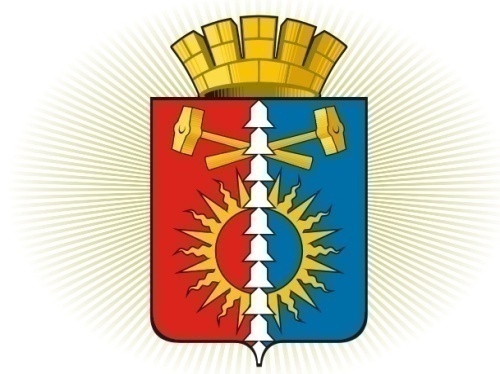 ДУМА ГОРОДСКОГО ОКРУГА ВЕРХНИЙ ТАГИЛШЕСТОЙ СОЗЫВ	Р Е Ш Е Н И Е	  сорок  девятое заседание15.10.2020г. № 49/1город Верхний ТагилО внесении изменений в Регламент Думы городского округа Верхний Тагил, утвержденный решением Думы городского округа Верхний Тагил от 16.03.2012 № 1/1Рассмотрев предложение Председателя Думы городского округа Верхний Тагил о внесении изменений в Регламент Думы городского округа Верхний Тагил, руководствуясь  Федеральным законом от 06 октября 2003 года № 131-ФЗ «Об общих принципах организации местного самоуправления в Российской Федерации», Уставом городского округа Верхний Тагил, Дума городского округа Верхний ТагилР Е Ш И Л А:     1. Внести в Регламент Думы городского округа Верхний Тагил, утвержденный решением Думы городского округа Верхний Тагил от 16.03.2012 № 1/1, (далее - Регламент), следующие изменения:1.1. статью 5 главы 2 дополнить пунктом 8 и 9 следующего содержания    «8. В период введенного в установленном порядке режима повышенной готовности, режима чрезвычайной ситуации,  ограничительных мероприятий (карантина), военного положения, чрезвычайного положения, внеочередное заседание может быть созвано немедленно. Подготовка внеочередного заседания в таких обстоятельствах проводится в особом порядке в соответствии с распоряжением Председателя Думы.     9. В период введения на территории городского округа режима повышенной готовности, режима чрезвычайной ситуации, ограничительных мероприятий (карантина), чрезвычайного или военного положения в целях рассмотрения вопросов, проектов документов, требующих безотлагательного рассмотрения Думой, в соответствии с распоряжением Председателя Думы заседание Думы могут проводиться в дистанционной форме (далее – дистанционное заседание Думы) с использованием средств видеоконференц-связи (далее - ВКС). Информация о проведении дистанционного заседания Думы незамедлительно направляется депутатам Думы и размещается на официальном сайте Думы в сети «Интернет».        Порядок подготовки, проведения заседания  в режиме ВКС определяются распоряжением председателя  Думы.»;      1.2. пункт 3 статьи 6 главы 2 дополнить  абзацем три следующего содержания:	«Лица, указанные в первом абзаце настоящего пункта, вправе принимать участие в дистанционном заседании Думы и с разрешения председательствующего на заседании Думы выступать с использованием средств ВКС.»;      1.3. статью 13 главы 2 дополнить пунктом 5 следующего содержания:      «5.  Решения Думы, рассматриваемые  на заседаниях Думы, проводимых с использованием системы ВКС, принимаются открытым голосованием  посредством визуального поочередного подсчета голосов.»;      1.4. пункт 10 статьи 27 главы 3 дополнить абзацем два следующего содержания:«Принятие решений на заседании постоянной комиссии, проводимом в формате видеоконференции, осуществляется открытым голосованием большинством голосов от числа участвующих членов постоянной комиссии в таком заседании посредством визуального поочередного подсчета голосов.»;      1.5. пункт 12 статьи 27 главы 3 дополнить предложением следующего содержания; «Заседание комиссии может быть проведено в формате видеоконференции.».      2.   Настоящее Решение вступает в силу со дня его принятия.      3. Опубликовать настоящее Решение в газете «Кировградские вести», разместить на официальном сайте городского округа Верхний Тагил www.go-vtagil.ru и официальном сайте Думы городского округа Верхний Тагил www.duma-vtagil.ru.       4. Контроль за исполнением настоящего Решения возложить Председателя Думы городского округа Верхний Тагил.Председатель Думыгородского округа Верхний Тагил  _________________  Е.А.Нехай         и.о. Главы  городского округа                                    Верхний Тагил                                                 ________________И.Г.Упорова